Lutz Parent GroupMeeting Minutes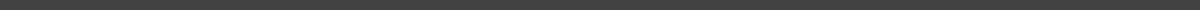 25 October 2022/ 6:30 PM /CafeteriaATTENDEESJannie McClean, Ann Green, Nick DeVault, Paul Yestrepsky, Lauren SteinerCALLED TO ORDER at 6:30 pmTreasurer’s Report: Account balance is $7229.69			Ornaments $486.26   Bike Raffle Profit ; $496.00NOTESPrincipal’s Report: 1st - Student Council nominee speeches3rd - PAWS store opens4th - Student Council voting8th - NO SCHOOL9th - Veteran’s Day Celebration at 8am10th - Parent Teacher Conferences/ Staff Dinner14th-17th - Giving Tree Spirit Week22nd - Completer Floor Hockey Game vs Staff30th - Picture retakes31st - NO SCHOOLTeacher’s Report:Ms. Lauren reports that the giving tree/spirit week will be the 14th through the 17th. Items collected will go to Foster families and childrenOld Business:The memorial plaque for the tree that students will plant in remembrance of a former student will be researched this month. There will be a dedication ceremony announced at a future date. Tree was already donated.Ann Green and Donita Harris will chair the Staff Dinner during conferences. Pie Fundraiser Report - Norma reports that the total for the pies was $1812.00 which yields a profit of $445.00New BusinessHalloween Dance is going well. Volunteers are ready, food is ordered, d.j. Is confirmed.Holiday Ornaments and Lunch - Pizza/drinks will be provided by LPG. Sheryl Beach volunteered to decorate ornaments.Spiritwear store is open November 1st-December 1st. Delivery will be at school on December 20thBudget reviewed and voted on. Budget passed vote of membership with modifications (see attached Budget]NEXT MEETING: November 29, 2022 @ 6:30pm in the cafeteria